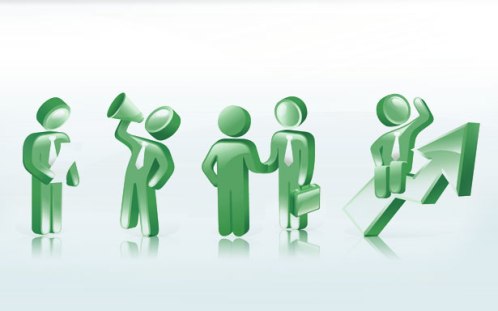 ОПШТИНА  БЕРОВОПрограма за активностите на Оштина Берово во областа на комуникациите, односите со јавноста и меѓународната соработказа 2020 година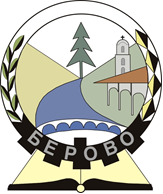 ИзработилБиљана Каламадевска 	Врз основа на член 8, став 2, член 22 став 1, точка 13 и член 36, став 1 точка  15 од Законот за локална самоуправа( Службен весник на РМ бр. 5/2002), член 140, став 2 од Деловникот на Советот на Општина Берово( Службен Гласник на Општина Берово бр. 18/2007 ) , член 19,став1 точка 11 и точка 43, и член 73 од Статутот на Општина Берово (Службен Гласник на Општина Берово бр.13/02, 18/07, 30/08, 20/10 и 20/19), Советот на Општина Берово на 27-та седницата одржана на 19.12.2019 година ја донесе следната :ГОДИШНА ПРОГРАМАЗА АКТИВНОСТИТЕ НА ОПШТИНА БЕРОВО ВО ОБЛАСТА НА ОДНОСИТЕ СО ЈАВНОСТА, КОМУНИКАЦИИТЕ И МЕЃУНАРОДНАТА СОРАБОТКА ВО 2020 ГОДИНАВовед  	Односите со јавност се дефинираат како функција на менаџментот која ги евалуира ставовите на јавноста, ги идентификува полиитките и процедурите на институциите кои се од јавен интерес и изработува и извршува акциони планови и програми кои водат кон јавно прифаќање и разбирање на она што е пласирано. 	Програмата за комуникација овозможува одржување редовна и навремена комуникација со јавноста за подобрување на информираноста за работењето на Општината и за сите други прашања од интерес на локалната заедница.	Програмата дефинира повеќе приоритетни активности од областа на комуникациите, поточно односите со јавност на локалната самоуправа со целните публики: граѓаните на Општина Берово како општа јаност и сите сегментирани јавности: медиумите, институциите, НВО Секторот и останатите заинтересирани страни. 	Основната функција на Програмата за комуникација, е да ги определи начините на пренесување и видот на информациите за работата на единицата на локалната самоуправа внатре и надвор од неа.  	Програмата ќе ја спроведува општинската администрација во координација со лицето одговорно за односи со јавноста, под раководство на Градоначалникот на Општина Берово и согласно со процедурата за внатрешната комуникација.	Комплексноста на односите со јавноста како концепт од една страна ја наметнува потребата од добро познавање на целните групи а од друга страна ја наметнува потребата за изнаоѓање на методологија за нови активности во насока на зајакнување на транспарентноста на општината. 	Активната транспарентност е релативно нов поим. Под активна транспарентност се подразбира објавувањето информации на сопствена иницијатива на институциите, без притоа за тие информации некој да има доставено до нив официјално барање за слободен пристап. Со објавување информации на сопствена иницијатива, Општина Берово ќе остварува корист по неколку основи:активната транспарентност ќе помага за одговорно трошење на јавните пари;ќе се промовираат принципите на добро владеење и интегритет иќе се зголеми ефикасноста во управување со информациите1. Активната транспаретност подразбира едноставен и брз пристап до информации од Општина Берово:-  на веб-страницата да има посебено објавено за постапката за пристап до информации, листа на информации од јавен карактер, согласно Законот за слободен пристап до информации од јавен карактер. ОПРАВДАНОСТ	Барањата на системот за управување со квалитет базиран на меѓународниот стандард ISO9001-2015 стандард за управување со квалитет налагаат постојано подобрување на планот како во внатрешната така и во надворешната комуникација.Системскиот пристап во областа на комуникациите, овозможува континуирано следење и анализа на комуникациите со јавноста, зајакнување на капацитетот за промоција на Општината на домашен и меѓународен план и секако на крај зголемување на задоволството на корисниците на услугите . Цели на програмата	Општа цел:Одржување редовна и навремена комуникација со јавноста за подобрување на информираноста за работењето на Општината и за сите други прашања од интерес на локалната заедницаЗголемување на задоволството на граѓаните од работењето на Општината;Поголема вклученост на граѓаните во активностите од заеднички интерес и во процесот на донесување одлуки во насока на градење имиџ на отворена општина;Обезбедување комуникација и распространување на информациите за посебни целни групи;Подобрување на системот на внатрешна комуникација и информираност;Подобрување на квалитетот на комуникациските капацитети на Општината.Подобрување на транспарентноста и отчетноста на Советот на Општина Берово и подобрување  на информираноста на граѓаните за работата на СоветотПодршка на маркетинг активностите АктивностиУчество во комуникацијата со јавноста за сите актери во одржливиот развој на локалната заедницаРедовно и навремено информирање на граѓаните за работењето на Општината - (за тековни проекти, планови за нови проекти и политики, законски обрски на граѓаните, манифестации, законски измени, резултати од сработеното и др.) - подразбира систематизиран проток на информации до сите граѓани како корисници на услуги од локалната самоуправа како и на медиумите како моќни алатки за пренесување на информациите. Ваквото информирање се одвива непрекинато, во текот на целата година. Поттикнување на граѓаните за учество во креирањето на буџетот - значи навремено информирање заради вклучување на јавноста во процесите на одлучување. Информациите се подеднакво значајни за сите граѓани, невладините организации, месните и урбаните заедници, бизнис-секторот, а се пласираат во фази, според календарот за буџетирање на општините.Искористување на повратните информации од граѓаните за примена на принципот на постојано подобрување (Секогаш може подобро)Продлабочување на соработката со збратимените градови и изнаоѓање на нови градови со кои би можеле да бидеме збратимени во насока на развој на економија, образование, култура, туризам и сличноРеализација на заеднички активности и проекти од локално и регионално значењеЗајакнување на учеството на здруженија на граѓани. Мали и средни претпријатија во меѓународните активности на Општина БеровоЗајакнување на учеството на локалните стопанственици во активностите на Општина БеровоЗајакнување на учеството на месните заедници-истакнување на проблемите со кои се соочуваат жителите на селата Зајакнување на капацитетите за користење на ЕУ ФондовиОдржување информативни средби со посебни целни групи – опфаќа директни средби со одредени целни групи: бизнис-секторот, хендикепирани лица, пензионери, невработени, месни заедници, невладини организации и други, за што најчесто се користат настани или посебни поводи. Временската реализација се одредува по потреба, а за дел од нив е постојана – секојдневна.Набавка на аудио и визуелна опрема за пренос на Седницита на Совет во живо на официјалната страна на facebook и youtube (ново ниво на транспарентност на општината, согласно одобрена апликација за зајакнување на капацитетот на општинските совети )Целни групи1. Граѓаните на Општина Берово; 2. Месни заедници; 3. Медиуми (локални, регионални и национални); 4. Бизнис-заедница; 5. Општинска администрација; 6. Земјоделци; 7. Потенцијални инвеститори; 8. Туристички организации; 9. Невработени; 10. Граѓански сектор; 11. Студенти и ученици; 12. Донатори; 13. Маргинализирани групи; 14. Институции; 15. Пошироката јавност и др.Канали и алатки за комуникација	Со цел да оствари редовна и непречена комуникација, Општина Берово во 2020 година, а во време на дигитална ера,  ќе се фокусира на новите, современи електронски средства за информирање, од кои како најмногу користени во последно време се секако социјалните мрежи, кои се покажуваат како моќни и поекономични алатки за пренесување на информациите.	Во текот на 2020 година, се планира обнова на ВЕБ страната на Општина Берово, со службени адреси на сите вработени со цел да се подобри и танспарентноста и отчетноста но и комуникацијата на вработените да биде преку официјални е-маил адреси. 	Исто така во текот на 2020 година, Општина Берово ќе отвори и официјален youtube канал, за потребите на Советот на општината.  Со оглед на разновидноста на целните групи, Општина Берово ќе ги користи и основните, веќе постојни канали за комуникација:За остварување на внатрешната комуникација  ќе се користи:Лична комуникација:  колегиуми,  состаноци на ниво на одделенија,  состаноци меѓу одделенијата при општината, друштвени собири (забави, прослави, награди и признанија и сл.), состаноци и заеднички средби на сите вработени.Писмена комуникација: општинско гласило, огласна табла.ИТ-комуникација: внатрешна електронска мрежа (интранет).Финансиска спецификација на активностите од областа на комуникациите и односи со јавност за 2020 година 	За активностите за реализација на Програмата за комуникација во 2020 година се планирани финансиски средства од програмите во Буџетот на Општина  БеровоЗа спроведување на Програмата ќе се искористат расположливите  човечки  технички ресурси. Сепак, за одредени активности во насока на унапредување на досегашната комуникација ќе биде потребно да се алоцираат и ресурси чиј приказ е даден во продолжение: ОДРЖЛИВОСТ	За одржливоста на програмата за активностите на Општина Берово, во областа на комуникациите и односите со јавност и меѓународна соработка, ќе придонесат Градоначалникот на Општина Берово, Советот на Општина Берово, општинската администрација и најмногу граѓаните, преку следење на работата на општината, нивните реакции, предлози и идеи. 	Постојаниот развој и надградба на програмата со нови области на делување, базирани на спроведените испитувања на јавното мислење (како пилот активности) одат во прилог на одржливоста на програмата.ОБРАЗЛОЖЕНИЕ	Програмата за активностите на Општина Берово во областа на комуникациите и односите со јавнос, како и меѓународната соработка во 2020 година претставува процес на зајакнување на капацитетите на општината и капацитетот на општинскиот совет,  во овие области.	Посебен акцент во оваа програма е ставен на соработката со други Општини од други држави, со кои веќе имаме збратимување( Брус-Србија, Ливаро-Франција, Струмјани, Ќустендил, Банско, Гоце Делчев, Сандански – Бугарија, Брад-Романија) како и општините со кои остваруваме прекугранична соработка, во насока на остварување на заеднички интереси, а во смисла на реализирање на заеднички проекти. Покренување на нови иницијативи, како и давање мислења и предлози заради остварување на целите на Програмата може да биде дел од било кое одделение на Општината во непосредна соработка со Градоначалникот. Број 09-4528/119.12.2019 година                                                                                   Берово                                                                                      Совет на Општина Берово									      Претседател								           Јован МатеничарскиРеден бројОпис на активностВременска рамка Вкупно средства 1.Трошоци по договори со локални и регионални медиуми за снимање и закуп на простор (локални телевизии, радио, интернет-портал) и Печатење на општински весник  Континуирано во текот на годината150.0002.Огласи и јавни повици во национални печатени гласила Континуирано во текот на годината150.0003.Изработка и емитување на репоража/документарна емисија за Берово за  национален телевизиски медиум Континуирано во текот на годината30.0004.Печатени промотивни материјали: каталози, брошури,честитки, билтени, летоци,калндари разгледници и друго за потребите на општината  Континуирано во текот на годината120.0005. Печатење на Отчет за сработеното (по потреба)Октомври30.0006. Репрезентативен матерјал од делегација од Општина Берово при посета на други државиКонтинуирано во текот на годината80.0007. Реализација на активности во рамки на меѓународната соработка со збратимените општини  од соседна Бугарија и регионот Долна Нормандија, Република Франција Континуирано во текот на годината100.0008.Набавка на аудио и визуелна опрема за пренос на Седниците на Совет во живо750.0009.Непредвидени трошоци30.000ВКУПНО 1.440.000,00